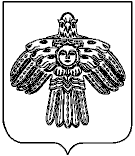 « 25 »  февраля  2022 г.                                                                           № 8-1О внесении изменений в Устав городского поселения «Междуреченск» Руководствуясь Федеральным законом от 06.10.2003 г. № 131-ФЗ 
«Об общих принципах организации местного самоуправления в Российской Федерации», Совет городского поселения «Междуреченск» решил:1. Внести в Устав городского поселения «Междуреченск» изменения согласно приложению.2. Главе городского поселения «Междуреченск» - председателю Совета поселения направить настоящее решение на государственную регистрацию.3. Настоящее решение вступает в силу в порядке, установленном законодательством.Глава городского поселения «Междуреченск» - председатель Совета поселения 		                                 И.В. КоростелеваПриложение к решениюСовета городского поселения «Междуреченск»от  25 февраля 2022 №  8-1Изменения в Устав городского поселения «Междуреченск»1. Статью 2 Устава изложить в следующей редакции:«Статья 2. Правовой статус поселения1. Официальное наименование муниципального образования 
на территории поселения «Междуреченск» - городское поселение «Междуреченск» муниципального района «Удорский» Республики Коми (далее по тексту – «городское поселение», «поселение»).Сокращённая форма наименования городского поселения – городское поселение «Междуреченск».2. В официальных символах поселения, наименованиях органов местного самоуправления, выборных и иных должностных лиц местного самоуправления, а также в других случаях может быть использована сокращённая форма наименования городского поселения.3. Городское поселение «Междуреченск» состоит из населенных пунктов пгт. Междуреченск и пст. Селэгвож, объединенных общей территорией, границы которой установлены законами Республики Коми
в соответствии с требованиями, предусмотренными Федеральным законом
от 06.10.2003 № 131-ФЗ «Об общих принципах организации местного самоуправления в Российской Федерации» (далее – Федеральный закон 
№ 131-ФЗ).».2. Дополнить Устав статьей 15.1 следующего содержания:«Статья 15.1. Инициативные проекты1. В соответствии со статьей 26.1 Федерального закона 
«Об общих принципах организации местного самоуправления 
в Российской Федерации» в целях реализации мероприятий, имеющих приоритетное значение для жителей поселения или его части, по решению вопросов местного значения или иных вопросов, право решения которых предоставлено органам местного самоуправления поселения,
в администрацию поселения может быть внесен инициативный проект.2. С инициативой о внесении инициативного проекта вправе выступить инициативная группа численностью не менее десяти граждан, достигших шестнадцатилетнего возраста и проживающих на территории поселения, органы территориального общественного самоуправления, староста сельского населенного пункта.3. Порядок выдвижения, внесения, обсуждения, рассмотрения инициативных проектов, а также проведения их конкурсного отбора устанавливается Советом городского поселения с учетом положений, предусмотренных Федеральным законом «Об общих принципах организации местного самоуправления в Российской Федерации».».3. В статье 16 Устава:1) часть 6 дополнить пунктом 7 следующего содержания:«7) обсуждение инициативного проекта и принятие решения по вопросу о его одобрении.»;2) часть 7 дополнить абзацем следующего содержания:«могут выдвигать инициативный проект в качестве инициаторов проекта.».4. Дополнить Устав статьей 16.1 следующего содержания:«Статья 16.1. Староста сельского населенного пункта1. Для организации взаимодействия органов местного самоуправления и жителей сельского населенного пункта при решении вопросов местного значения в сельском населенном пункте может назначаться староста сельского населенного пункта (далее – Староста).2. Староста назначается Советом городского поселения
по представлению схода граждан сельского населенного пункта из числа лиц, проживающих на территории данного сельского населенного пункта
и обладающих активным избирательным правом.3. Староста не является лицом, замещающим государственную должность, должность государственной гражданской службы, муниципальную должность или должность муниципальной службы,
не может состоять в трудовых отношениях и иных непосредственно связанных с ними отношениях с органами местного самоуправления.4. Старостой не может быть назначено лицо:1) замещающее государственную должность, должность государственной гражданской службы, муниципальную должность
или должность муниципальной службы;2) признанное судом недееспособным или ограниченно дееспособным;3) имеющее непогашенную или неснятую судимость.5. Срок полномочий Старосты составляет 3 года.6. Полномочия Старосты прекращаются досрочно по решению Совета городского поселения, в состав которого входит данный сельский населенный пункт, по представлению схода граждан сельского населенного пункта, а также в случаях, установленных пунктами 1 - 7 части 10 статьи 40 Федерального закона № 131-ФЗ.7. Староста для решения возложенных на него задач:1) взаимодействует с органами местного самоуправления, муниципальными предприятиями и учреждениями и иными организациями по вопросам решения вопросов местного значения
в сельском населенном пункте;2) взаимодействует с населением, в том числе посредством участия 
в сходах, собраниях, конференциях граждан, направляет по результатам таких мероприятий обращения и предложения, в том числе оформленные 
в виде проектов муниципальных правовых актов, подлежащие обязательному рассмотрению органами местного самоуправления;3) информирует жителей сельского населенного пункта по вопросам организации и осуществления местного самоуправления, а также содействует в доведении до их сведения иной информации, полученной
от органов местного самоуправления;4) содействует органам местного самоуправления в организации 
и проведении публичных слушаний и общественных обсуждений, обнародовании их результатов в сельском населенном пункте;5) вправе выступить с инициативой о внесении инициативного проекта по вопросам, имеющим приоритетное значение для жителей сельского населенного пункта;6) оказывает содействие органам местного самоуправления городского поселения в пределах их полномочий по вопросам:а) благоустройства территории городского поселения;б) предоставления населению услуг в сферах электро-, тепло-, газо- 
и водоснабжения, водоотведения, услуг связи, общественного питания, торговли и бытового обслуживания, транспортных услуг, а также снабжения населения топливом;в) деятельности по накоплению (в том числе раздельному накоплению) и транспортированию твёрдых коммунальных отходов; г) охраны общественного порядка;д) обеспечения первичных мер пожарной безопасности, предупреждения и ликвидации последствий чрезвычайных ситуаций природного и техногенного характера;е) проведения праздничных мероприятий;ж) доведения до жителей сельского населенного пункта информации об участниках государственной системы бесплатной юридической помощи в Республике Коми;7) информирует органы местного самоуправления городского поселения:а) о состоянии автомобильных дорог местного значения, искусственных дорожных сооружений, элементов обустройства автомобильных дорог;б) о жителях сельского населенного пункта, нуждающихся 
в оказании помощи социальных работников.8) присутствует на заседаниях Совета городского поселения 
в порядке, установленном Регламентом Совета городского поселения.8. Староста осуществляет свою деятельность на общественных началах.».5. В статье 17 Устава:1) часть 4 изложить в следующей редакции:«4. Порядок организации и проведения публичных слушаний определяется решением Совета городского поселения в соответствии                         с требованиями, установленными частью 4 статьи 28 Федерального закона «Об общих принципах организации местного самоуправления 
в Российской Федерации».Нормативными правовыми актами Совета поселения может быть установлено, что для размещения материалов и информации, указанных 
в абзаце первом настоящей части, обеспечения возможности представления жителями поселения своих замечаний и предложений 
по проекту муниципального правового акта, а также для участия жителей поселения в публичных слушаниях с соблюдением требований 
об обязательном использовании для таких целей официального сайта может использоваться федеральная государственная информационная система «Единый портал государственных и муниципальных услуг (функций)», порядок использования которой для целей настоящей статьи устанавливается Правительством Российской Федерации.».2) в части 5 слова «проводятся общественные обсуждения 
или публичные слушания в соответствии с решением Совета поселения 
с учетом положений законодательства о градостроительной деятельности» заменить словами «проводятся публичные слушания или общественные обсуждения в соответствии с законодательством о градостроительной деятельности»;6. В статье 18 Устава:1) в части 1 после слов «и должностных лиц местного самоуправления,» дополнить словами «обсуждения вопросов внесения инициативных проектов и их рассмотрения,»;2) часть 2 дополнить абзацем следующего содержания:«В собрании граждан по вопросам внесения инициативных проектов и их рассмотрения вправе принимать участие жители соответствующей территории, достигшие шестнадцатилетнего возраста. Порядок назначения и проведения собрания граждан в целях рассмотрения и обсуждения вопросов внесения инициативных проектов определяется правовым актом Совета городского поселения.».7. В статье 20 Устава:1) абзац третий части 1 изложить в следующей редакции:«В опросе граждан имеют право участвовать жители муниципального образования, обладающие избирательным правом. 
В опросе граждан по вопросу выявления мнения граждан о поддержке инициативного проекта вправе участвовать жители муниципального образования или его части, в которых предлагается  реализовать инициативный проект, достигшие шестнадцатилетнего возраста.»;2) часть 2 дополнить абзацем следующего содержания:«- жителей городского поселения или его части, в которых предлагается реализовать инициативный проект, достигших шестнадцатилетнего возраста – для выявления мнения граждан 
о поддержке данного инициативного проекта.»;3) абзац первый части 4 изложить в следующей редакции:«4. Решение Совета поселения о назначении опроса граждан должно быть опубликовано (обнародовано) в течение 5 дней со дня его принятия. Для проведения опроса граждан может использоваться официальный сайт городского поселения «Междуреченск» в информационно-телекоммуникационной сети «Интернет». В решении Совета поселения 
о назначении опроса граждан устанавливаются:»;4) часть 4 дополнить абзацем следующего содержания:«- порядок идентификации участников опроса в случае проведения опроса граждан с использованием официального сайта городского поселения «Междуреченск» информационно-телекоммуникационной сети «Интернет».».8. Часть 1 статьи 22 Устава изложить в следующей редакции:«1. Структуру органов местного самоуправления образуют:1) Совет городского поселения «Междуреченск» муниципального района «Удорский» Республики Коми – представительный орган поселения (сокращенное наименование – Совет городского поселения «Междуреченск»);2) Глава городского поселения «Междуреченск» муниципального района «Удорский» Республики Коми – председатель Совета городского поселения «Междуреченск» (сокращенное наименование – глава городского поселения «Междуреченск» - председатель Совета поселения);3) Администрация городского поселения «Междуреченск» муниципального района «Удорский» Республики Коми – исполнительно-распорядительный орган поселения (сокращенное наименование – администрация городского поселения «Междуреченск»);4) Контрольно-счетный орган городского поселения «Междуреченск» муниципального района «Удорский» Республики Коми – контрольно-счетный орган поселения (сокращенное наименование – Контрольно-счетный орган городского поселения «Междуреченск»).».9. Часть 8 статьи 29 Устава изложить в следующей редакции:«8. Гарантии осуществления полномочий депутата, члена выборного органа местного самоуправления, выборного должностного лица местного самоуправления устанавливаются Уставом городского поселения 
в соответствии с федеральными законами и законами Республики Коми.Депутату Совета городского поселения для осуществления своих полномочий на непостоянной основе в целях обеспечения его участия
 в заседании Совета городского поселения, заседании комиссии Совета городского поселения, членом которой он является, иных официальных мероприятиях Совета городского поселения, встречи депутата 
с избирателями гарантируется сохранение места работы (должности)
 на период, продолжительность которого в совокупности составляет 
5 рабочих дней в месяц.Основанием для освобождения депутата от основной работы 
или службы на время осуществления им депутатской деятельности
 в Совета городского поселения является официальное уведомление 
за подписью председателя Совета городского поселения, его заместителя либо председателя соответствующей комиссии Совета городского поселения с указанием даты, времени и места проведения заседания или иного мероприятия, указанных в абзаце втором настоящей части.».10. Пункт 9 части 1 статьи 34 Устава изложить в следующей редакции:«9) прекращение гражданства Российской Федерации, либо гражданства иностранного государства – участника международного договора Российской Федерации, в соответствии с которым иностранный гражданин имеет право быть избранным в органы местного самоуправления, наличия гражданства (подданства) иностранного государства либо вида на жительство или иного документа, подтверждающего право на постоянное проживание на территории иностранного государства гражданина Российской Федерации, либо иностранного гражданина, имеющего право на основании международного договора Российской Федерации быть избранным в органы местного самоуправления, если иное не предусмотрено международным договором Российской Федерации».11. Часть 9 статьи 36 Устава дополнить пунктом 4 следующего содержания:«4) обязан сообщить в письменной форме главе муниципального образования о прекращении гражданства Российской Федерации либо гражданства иностранного государства – участника международного договора Российской Федерации, в соответствии с которым иностранный гражданин имеет право быть избранным в органы местного самоуправления, или приобретении гражданства (подданства) иностранного государства либо получении вида на жительство или иного документа, подтверждающего право на постоянное проживание 
на территории иностранного государства гражданина Российской Федерации либо иностранного гражданина, имеющего право на основании международного договора Российской Федерации быть избранным 
в органы местного самоуправления, в день, когда ему стало известно 
об этом, но не позднее пяти рабочих дней со дня прекращения гражданства Российской Федерации либо гражданства иностранного государства 
или приобретения гражданства (подданства) иностранного государства либо получения вида на жительство или иного документа, предусмотренного настоящим пунктом.».12. Часть 2 статьи 36.2 Устава изложить в следующей редакции:«2. Организация и осуществление видов муниципального контроля регулируются Федеральным законом от 31.07.2020 № 248-ФЗ 
«О государственном контроле (надзоре) и муниципальном контроле 
в Российской Федерации».».13. В статье 37 Устава:1) дополнить частью 13.1 следующего содержания:«13.1. Порядок установления и оценки применения содержащихся 
в муниципальных нормативных правовых актах обязательных требований, которые связаны с осуществлением предпринимательской и иной экономической деятельности и оценка соблюдения которых осуществляется в рамках муниципального контроля, привлечения 
к административной ответственности, предоставления лицензий и иных разрешений, аккредитации, иных форм оценки и экспертизы (далее - обязательные требования), определяется муниципальными нормативными правовыми актами с учетом принципов установления и оценки применения обязательных требований, определенных Федеральным законом от 31.07.2020 № 247-ФЗ «Об обязательных требованиях 
в Российской Федерации».»;2) абзац первый части 14 (в первом случае) изложить в следующей редакции:«14. Проекты муниципальных нормативных правовых актов поселения, устанавливающие новые или изменяющие ранее предусмотренные муниципальными нормативными правовыми актами обязательные требования для субъектов предпринимательской и иной экономической деятельности, обязанности для субъектов инвестиционной деятельности, могут подлежать оценке регулирующего воздействия, проводимой органами местного самоуправления поселения в порядке, установленном муниципальными нормативными правовыми актами 
в соответствии с законом Республики Коми, за исключением:»;3) часть 14 (в первом случае) дополнить новым абзацем четвертым следующего содержания:«3) проектов нормативных правовых актов, разработанных в целях ликвидации чрезвычайных ситуаций природного и техногенного характера на период действия режимов чрезвычайных ситуаций.»;4) абзац четвертый части 14 (в первом случае) изложить 
в следующей редакции:«Оценка регулирующего воздействия проектов муниципальных нормативных правовых актов проводится в целях выявления положений, вводящих избыточные обязанности, запреты и ограничения для субъектов предпринимательской и иной экономической деятельности или способствующих их введению, а также положений, способствующих возникновению необоснованных расходов субъектов предпринимательской и иной экономической деятельности и местного бюджета.»;4) в абзаце первом части 14 (во втором случае) слова 
«14. Муниципальные» заменить словами «16. Муниципальные»;5) в части 18 слова «18. Муниципальные» заменить словами
«17. Муниципальные».14. Часть 1 статьи 54 Устава изложить в следующей редакции:«1. Для решения конкретных вопросов местного значения поселения могут привлекаться разовые платежи граждан - средства самообложения граждан. Размер платежей в порядке самообложения граждан устанавливается в абсолютной величине равным для всех жителей городского поселения (населенного пункта (либо части его территории), входящего в состав городского поселения), за исключением отдельных категорий граждан, численность которых не может превышать 30 % 
от общего числа жителей городского поселения (населенного пункта 
(либо части его территории), входящего в состав городского поселения) 
и для которых размер платежей может быть уменьшен.».15. Дополнить Устав статьей 54.1 следующего содержания:«Статья 54.1. Финансовое и иное обеспечение реализации инициативных проектов1. Источником финансового обеспечения реализации инициативных проектов, предусмотренных статьей 15.1 настоящего Устава, являются предусмотренные решением о местном бюджете бюджетные ассигнования 
на реализацию инициативных проектов, формируемые в том числе 
  с учетом объемов инициативных платежей и (или) межбюджетных трансфертов из республиканского бюджета Республики Коми, предоставленных в целях финансового обеспечения соответствующих расходных обязательств городского поселения.2. Под инициативными платежами понимаются денежные средства граждан, индивидуальных предпринимателей и образованных
в соответствии с законодательством Российской Федерации юридических лиц, уплачиваемые на добровольной основе и зачисляемые в соответствии 
с Бюджетным кодексом Российской Федерации в местный бюджет в целях реализации конкретных инициативных проектов.3. В случае, если инициативный проект не был реализован, инициативные платежи подлежат возврату лицам (в том числе организациям), осуществившим их перечисление в местный бюджет. 
В случае образования по итогам реализации инициативного проекта остатка инициативных платежей, не использованных в целях реализации инициативного проекта, указанные платежи подлежат возврату лицам 
(в том числе организациям), осуществившим их перечисление в местный бюджет.Порядок расчета и возврата сумм инициативных платежей, подлежащих возврату лицам (в том числе организациям), осуществившим 
их перечисление в местный бюджет, определяется нормативным правовым актом Совета городского поселения.4. Реализация инициативных проектов может обеспечиваться также
в форме добровольного имущественного и (или) трудового участия заинтересованных лиц.».16. Часть 6 статьи 64 изложить в следующей редакции:«6. Проект Устава городского поселения «Междуреченск», проект решения Совета поселения о внесении изменений и дополнений 
в настоящий Устав не позднее чем за 30 дней до дня рассмотрения вопроса о принятии Устава городского поселения «Междуреченск», внесении изменений и дополнений в настоящий Устав подлежит официальному опубликованию (обнародованию) с одновременным опубликованием (обнародованием) установленного Советом поселения порядка учета предложений по проекту указанного устава, проекту указанного решения, а также порядка участия граждан в его обсуждении. Не требуется официальное опубликование (обнародование) порядка учета предложений по проекту решения Совета поселения о внесении изменений 
и дополнений в настоящий устав, а также порядка участия граждан в его обсуждении в случае, когда в данный устав вносятся изменения в форме точного воспроизведения положений Конституции Российской Федерации, федеральных законов, Конституции Республики Коми или законов Республики Коми в целях приведения данного устава в соответствии 
с этими нормативными актами.».17. Часть 4 статьи 72 Устава изложить в следующей редакции:«4. Муниципальный правовой акт о внесении изменений 
и дополнений в Устав городского поселения «Междуреченск» подлежит официальному обнародованию (опубликованию) после его государственной регистрации и вступает в силу после его официального обнародования, за исключением положений, для которых федеральным законодательством установлены иные сроки вступления в силу.Глава городского поселения «Междуреченск» - председатель Совета поселения обязан обнародовать зарегистрированный муниципальный правовой акт о внесении изменений и дополнений в Устав городского поселения в течение семи дней со дня поступления из территориального органа уполномоченного федерального органа исполнительной власти 
в сфере регистрации уставов муниципальных образований уведомления 
о включении сведений о муниципальном правовом акте о внесении изменений в устав муниципального образования в государственный реестр уставов муниципальных образований субъекта Российской Федерации, предусмотренного частью 6 статьи 4 Федерального закона 
от 21.07.2005 № 97-ФЗ «О государственной регистрации уставов муниципальных образований».».СОВЕТ ГОРОДСКОГО ПОСЕЛЕНИЯ «Междуреченск»«Междуреченск» КАР ОВМÖДЧÖМИНСА СÖВЕТ169260, Республика Коми, Удорский район, пгт. Междуреченск,
ул. Интернациональная, д. 5РЕШЕНИЕКЫВКÖРТÖД